Raw files extensions.raw - contains date and time stamped comma-separated ASCII data. This file contains the original data transmitted from the iMet radiosonde and other instruments connected to it. .cfg - contains the configuration information specific to the flight. Both the .raw andthe .cfg files are required to post-process a flight..ptu - pressure,temperature, and humidity data from the radiosonde .gps - data from the GPS showing the package location and GPS time .wnd for wind data if a GPS is installed.o3 - ozone data.Raw files table fields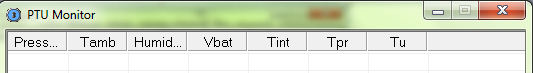 Press = pressureTamb = ambient temperatureHumid = humidityVbat = radiosonde battery voltageTint = radiosonde intern temperatureTpr = ?Tu = ?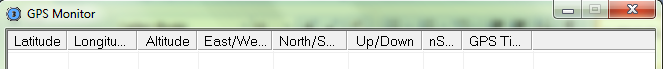 Seems self explanatory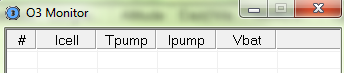 # = ozonesonde number (the software stores up to 4 ozonesonde data)Icell = current of the chemical cell (the software subtracts background current)Tpump = temperature of the air pumpVbat = ozonesonde battery voltage